Załącznik nr 7 do SWZOpis przedmiotu zamówienia dotyczący wykonania robót budowlano – remontowych budynków wpisanych do rejestru zabytków w zadaniu inwestycyjnym – projekcie pod nazwą:„Przebudowa, remont konserwatorski wraz z infrastrukturą techniczną budynku Muzeum Kornela Makuszyńskiego willa „Opolanka” – filii Muzeum Tatrzańskiego”- skrót OPOw ramach projektu pod nazwą „Rewaloryzacja i modernizacja zabytkowych budynków Muzeum Tatrzańskiego w Zakopanem dla zachowania i prezentacji unikatowego dziedzictwa kulturowego Podhala” w ramach poddziałania 6.1.1 Ochrona i opieka nad zabytkami – projekty większej skali w ramach Regionalnego Programu Operacyjnego Województwa Małopolskiego 2014-2020.Postępowanie ADM.270-2/2021 Zestawienie dokumentów stanowiących opis przedmiotu zamówienia (dalej: OPZ)Pozwolenia, decyzje, ekspertyzy, etc. (załącznik nr 1 do OPZ)Muzeum Kornela Makuszyńskiego w willi Opolanka, m.in.:Decyzja nr 397/16 Starosty Tatrzańskiego z dnia 31.10.2016 r. o pozwolenie na budowę,Postanowienie do decyzji nr 397/16 z dnia 08.11.2016 r. Starosty Tatrzańskiego o nadaniu rygoru natychmiastowej wykonalności w dniu 08.11.2016 r.,Pozwolenie konserwatorskie nr  23/2016 z 20.04.2016 MWKZ na prowadzenie robót budowlanych przy zabytku wpisanym do rejestru zabytków,Pozwolenie nr 33/16  z 26.07.2016r MWKZ na usunięcie drzew i krzewów,Pozwolenie nr 32/16  z 26.07.2016r MWKZ na prowadzenie prac polegających na zabezpieczeniu, rekonstrukcji lub konserwacji parków zabytkowych albo innego rodzaju zorganizowanej zieleni zabytkowej,Opinia oraz opinia zamienna w sprawie odstępstw od przepisów techniczno – budowlanych MWKZ,Decyzja w sprawie odstępstw od warunków technicznych Małopolskiego Państwowego Wojewódzkiego Inspektora Sanitarnego z dn. 20.05.2016 r.,Postanowienie w sprawie spełnienia wymagań w zakresie bezpieczeństwa pożarowego w sposób inny niż podany w warunkach technicznych Małopolskiego Komendanta Wojewódzkiego Państwowej Straży Pożarnej z dn. 05.04.2016 r. ,Dokumentacja geologiczno – inżynierska z dn. 10.06.2016 r. zatwierdzona decyzją Starosty Tatrzańskiego z dnia 05.07.2016 r.,Ekspertyza techniczna dotycząca stanu konstrukcji i elementów budynku z 2016 r.,Zgoda dot. podłączenia do sieci kanalizacji opadowej Urzędu Miasta Zakopane z dn. 06.04.2016 r.,Warunki przyłączenia do sieci ciepłowniczej PEC Geotermia Podhalańska S.A. nr 27/2018-658 z dn. 07.03.2018,Ekspertyza techniczna dotycząca stanu budynku po pożarze (branża konstrukcyjna – budowlana oraz elektryczna) z 2020 r.,Decyzja nr 263/20 z 22.12.2020 Powiatowego Inspektora Nadzoru Budowlanego w Zakopanem nakazująca usunięcie stwierdzonych nieprawidłowości po pożarze.Projekt Budowlany (PB) (załącznik nr 2 do OPZ):PB – Projekt zagospodarowania działki, terenu,PB – Projekt zieleni, PB – Branża architektura,PB – Branża konstrukcyjna,PB – Branża instalacji sanitarnej (wod. – kan., c.o. oraz wentylacji i klimatyzacji),PB – Branża instalacji elektrycznej,PB – Branża instalacji elektrycznej - niskie prądy,Program konserwatorski.Projekt Wykonawczy (PW) (załącznik nr 3 do OPZ): Projekt wykonawczy – projekty branżowe:PW – Branża architektoniczna wraz z zagospodarowaniem terenu,PW – Branża konstrukcyjna,PW – Branża sanitarna (wod. – kan., c.o. oraz wentylacji i klimatyzacji),PW – Branża elektryczna,PW – Branża elektryczna niskoprądowa (SSP, SSWiN, Monitoring CCTV, Instalacja Kontroli Dostępu, TT)PW – Branża architektura wnętrz,PW – aranżacja wystaw (w zakresie niezbędnym do wykonania przez wykonawcę oświetlenia ekspozycji i wykonania przyłączy: elektrycznych do oświetlenia wewnętrznego gablot, multimediów oraz  systemu zabezpieczeń eksponatów. Po stronie wykonawcy leży także koordynacja (z przyszłym wykonawcą elementów aranżacji wystawy) i wykonanie  kotew do mocowania systemu oświetlenia gablot i ścianek ekspozycyjnych).Projekt Wykonawczy – Specyfikacje Techniczne Wykonania i Odbioru Robót Budowlanych (dalej: STWiORB)  (załącznik nr 4 do OPZ)Przedmiar robót (załącznik nr 5  do OPZ): Przedmiar robót,Kosztorysy ślepe w wersji edytowalnej.II. Opis zamierzenia inwestycyjnego:Opis przedmiotu zamówienia dla zadania: Przedmiotem opracowania jest przebudowa i remont konserwatorski zabytkowej willi Opolanka, mieszczącej Muzeum Kornela Makuszyńskiego, będącej filią Muzeum Tatrzańskiego im. Dra T. Chałubińskiego w Zakopanem. Remont będzie się wiązał ze zmianą infrastruktury technicznej budynku i zagospodarowaniem terenu wokół niego.Rozpoczęcie prac budowlanych zostało zgłoszone do PINB (4,11,2919 r.) i aktualnie trwają prace przygotowawcze do przedmiotowej inwestycji.W zakresie zagospodarowania terenu m.in.:W zakresie zagospodarowania terenu przewiduje się wymianę nawierzchni posadzek zewnętrznych, przystosowanie wejścia od strony wschodniej do potrzeb osób niepełnosprawnych poprzez budowę podnośnika. Stworzenie miejsca rekreacji wyposażonego w ławeczki i miejsce z zabawkami sensorycznymi i ekspozytorami. W strefie wejściowej od strony ulicy projektuje się przebudowę schodów zewnętrznych z miejscem do odpoczynku po prawej stronie. Przy komunikacji zewnętrznej od strony zachodniej zlokalizowano stojaki na rowery. Istniejący śmietnik zostaje przeniesiony do pomieszczenia pod tarasem od strony południowo zachodniej.  W zakresie instalacji zewnętrznych projekt przewiduje wykonanie monitoringu, oświetlenia zewnętrznego budynku i otoczenia. Projektuje się również wykonanie drenażu i przyłącza kanalizacji deszczowej.W zakresie instalacji  m.in.: Projekt instalacji elektrycznej obejmuje:- instalacja fotowoltaiczna;- instalacje oświetlenia i gniazd wtyczkowych;- wewnętrzne linie zasilające;- instalację dzwonkową;Projekt instalacji Teletechnicznych obejmuje:- instalacje telefoniczną i komputerową;- instalacje sygnalizacji pożaru;- instalacje sygnalizacji włamań i napadu;- instalacje CCTV;- instalacje kontroli dostępu;- instalacje domofonową;- instalacja przyzywową.Projektowane są również:- ochrona przez porażeniem prądem elektrycznym- ochrona przepięciowa;- ochrona odgromowa;- rejestracja wilgotności powietrza i temperatury- sieć IT.OŚWIETLENIE ZEWNĘTRZNEZaprojektowano oświetlenie zewnętrzne, użytkowe budynku (dojścia) oraz podświetlenie budynku – iluminacje. Oświetlenie projektuje się z zastosowaniem technologii LED. Oświetlenie zewnętrzne ma na celu wydobycie walorów architektonicznych obiektu oraz walorów historycznych obiektu.OŚWIETLENIE WEWNĘTRZNEOświetlenie wewnętrzne realizowane będzie przy pomocy opraw ze źródłami LED. Dobór typów opraw wewnątrz budynku leży po stronie generalnego wykonawcy zgodnie z zamieszczona w projekcie specyfikacja (do akceptacji Inwestora). Sterowanie oprawami dobywać się będzie przy pomocy czujników ruchu oraz przycisków złączeniowych zgodnie z projektem.OŚWIETLENIE AWARYJNEPrzewiduje się wyposażenie sale wystawowych oraz dróg ewakuacyjnych w awaryjne oświetlenie ewakuacyjne natężeniu oświetlenia co najmniej 1 lx. Oprawy oświetlenia awaryjnego ewakuacyjnego posiadać będą świadectwo dopuszczenia CNBOP.STREFY INSTALACYJNEW poszczególnych pomieszczeniach zainstalowane będą gniazda wtykowe ze stykiem ochronnym. Typy przewodów, ich przekrojów, oraz sposób prowadzenia zostały podane na schematach ideowych tablic bezpiecznikowych. Gniazda wtyczkowe i łączniki instalowane nad powierzchniami pracy powinny być umieszczone w poziomej strefie instalacyjnej na wysokości zgodnej z projektem aranżacji.W zakresie instalacji wodociągowo-kanalizacyjnej, grzewczej, wentylacji mechanicznej i klimatyzacji m.in.:Instalacja wodociągowa budynku zasilana będzie w wodę z sieci wodociągowej poprzez istniejący przyłącz ze szczególnym uwzględnieniem pkt. 17 Rozdz. III niniejszego OPZ. Instalacja kanalizacji sanitarnej odprowadzać będzie ścieki do sieci kanalizacji sanitarnej poprzez istniejący przyłącz ze szczególnym uwzględnieniem pkt. 17 Rozdz. III niniejszego OPZ. Produkcja ciepłej wody użytkowej będzie realizowana w układzie centralnym w projektowanym węźle cieplnym zasilanym w ciepło z miejskiej sieci ciepłowniczej Geotermii Podhalańskiej.  Produkcja ciepła w układzie przepływowym – zgodnie z warunkami dostawcy ciepła.W budynku przewiduje się instalację grzewczą grzejnikową wodną. Źródłem ciepła dla instalacji będzie wielofunkcyjny węzeł cieplny zasilany w ciepło z miejskiej sieci ciepłowniczej Geotermii Podhalańskiej. Ogrzewanie pomieszczeń przewiduje się przy pomocy grzejników płytowych oraz rurowych. W zakres wchodzi zakup, dostawa i montaż węzła cieplnego spełniającego wymagania zgodne z warunkami dostawcy ciepła oraz spełniającego funkcje przyjęte w projekcie (wymiennik 2 funkcyjny).Większość pomieszczeń będzie wentylowana w układzie wentylacji mechanicznej nawiewno -wywiewnej. Część pomieszczeń będzie wentylowane w układzie wentylacji grawitacyjnej.W części pomieszczeń ekspozycyjnych oraz archiwach utrzymywane będą zadane parametry wilgotnościowe powietrza. Odprowadzenie wód opadowych będzie realizowane poprzez projektowaną sieć kanalizacyjną do miejskiej sieci kanalizacji opadowej.W zakresie prac dotyczących przebudowy budynku m.in.:Projekt przewiduje wykonanie wewnętrznej windy i nowej klatki schodowej w miejsce istniejącej. Gruntownej przebudowie podlega poziom piwnic, na którym projektuje się wykonanie płyty dennej wraz z izolacjami zabezpieczającymi budynek przed wilgocią. Układ funkcjonalny piwnic ma służyć nowej funkcji magazynowej.  Przebudowie podlega również konstrukcja dachu, która zostanie wykonana wg. projektu branży konstrukcyjnej. Projekt przewiduje wykonie izolacji termicznej ścian zewnętrznych od wewnątrz z zastosowaniem nowoczesnej izolacji. Ze względu na zmianę funkcji budynku z mieszkalnej na cele użyteczności publicznej projektuje się liczne wzmocnienia i wymiany elementów konstrukcyjnych oraz wyburzenia ścinek działowych i kominów. Projektuje się wymianę zadaszeń wejścia głównego i wejścia od strony wschodniej na wykonane z poliwęglanu litego zamocowanego do konstrukcji ze stali nierdzewnej. Instalacje wewnętrzne w budynku podlegają całkowitej wymianie.W zakresie prac remontowych wewnętrznych budynku m.in.: Wymianę stolarki okiennej i drzwiowej  na antywłamaniową spełniającą odpowiednie normy i wymagania dla zastosowania w muzeach i przy ochronie zbiorów (w tym ochronę UV). W związku z pracami przy dachu wymianie na nowe będą podlegać również takie elementy dachu jak izolacje termiczne i wilgociowe. Projektuje się wymianę posadzek na nowe. Wymianie na nowe podlegać również będą tynki sufitów i części ścian.W zakresie prac remontowych zewnętrznych budynku m.in.:Projektuje się wymianę wszystkich tynków zewnętrznych, wykonanie nowego pokrycia dachu z blachy tytan cynkowej, wymianę obróbek blacharskich, oczyszczenie i malowanie balustrad zewnętrznych.Balkony -  gruntowy remont posadzek i obróbek blacharskich.  Montaż nowego odgromienia.W zakresie wykonania aranżacji wnętrz i wystaw m.in.: Projekt wykonania wnętrz obejmuje m.in.:- meble i wykończenie strefy wejściowej oraz sanitariatów (m. in.  lada recepcyjna wraz z wyposażeniem, regały sklepowe w strefie wejściowej, wyposażenie sanitariatów);- wykonanie posadzek typu: gres, podłoga drewniana - parkiet, wykładzina heterogeniczna winylowa (wszystkie materiały wykończeniowe posadzek projektuje się na jednym poziomie, bez progów i różnic poziomów);- cyklinowanie i wykończenie twardym olejo-woskiem w części istniejącego parkietu (wg. projektu);- oświetlenie – montaż szynoprzewodów wraz z oświetleniem.Szczegółowe wytyczne w tym zakresie będą uzgodnione na etapie prac budowlanych po zweryfikowaniu wszystkich wymiarów po wykonaniu prac budowlanych.W zakresie aranżacji wystaw generalny wykonawca zobowiązany jest do wyceny i wykonania elementów wynikających z dokumentacji projektowej sporządzonej przez firmę ASC Studio, (firmę projektową, która stworzyła projekt aranżacji wystaw), w zakresie niezbędnym do wykonania przez wykonawcę aranżacji wystaw (wyłonionego w osobnym postępowaniu), wykonania przyłączy: elektrycznych do oświetlenia wewnętrznego gablot, multimediów oraz  systemu zabezpieczeń eksponatów, a także sieci strukturalnej IT dla przyszłych multimediów wraz z koordynacja branż (kable, gniazda IT w tym floorboksy). Po stronie generalnego wykonawcy leży także koordynacja (z przyszłym wykonawcą elementów aranżacji wystawy) i wykonanie  kotew do mocowania systemu gablot i ścianek ekspozycyjnych).W pozostałym zakresie generalny wykonawca będzie zobowiązany do współpracy z osobno wyłonionym wykonawcą wykonującym elementy aranżacji wystaw, a także będzie zobowiązany uwzględniać przy realizacji robót to, że w przyszłości będzie konieczne ich wyposażenie zgodnie z dokumentacją projektową sporządzoną przez firmę ASC Studio. W szczególności w przypadku, gdy konieczne okazałoby się wykonanie rozwiązań zamiennych czy odstępstw od projektu budowlanego i/lub wykonawczego, generalny wykonawca powinien realizować te prace tak, aby nie utrudniły one w przyszłości wykonania prac związanych z aranżacją wystaw. W tym celu w niniejszym postępowaniu Zamawiający przekazuje wykonawcom do ich wiadomości całość dokumentacji projektowej dla aranżacji wystaw.Jeżeli generalny wykonawca realizując roboty nie zapewni realizacji zgodnej z tym wymogiem, czym np. utrudni następnie wykonanie prac z zakresu wykonania i montażu elementów aranżacji wystaw, generalny wykonawca będzie zobowiązany do poprawienia tych prac na własny koszt i ryzyko.Roboty związane z koordynacją montażu elementów aranżacji wystaw (gabloty, podłączenie oświetlenia gablot oraz instalacji elektrycznej wg. potrzeb), za wyjątkiem robót wyraźnie wskazanych jako będące do wykonania przez generalnego wykonawcę, będzie realizowana przez osobo wyłonionego wykonawcę.W zakresie wykonania projektu zieleni m.in.:Teren, na którym znajduje się zespół muzealny, nie wymaga niwelacji terenowych, należy jedynie uzyskać odpowiednie spadki wokół budynku oraz na dojściach i powierzchniach utwardzonych, aby zapewnić łatwy dostęp do budynków osobom niepełnosprawnym oraz właściwe rozprowadzenie wody po terenie. Projektuje się wykonanie całkowicie nowej nawierzchni wraz z podbudową.  Rzędne wysokości projektowanego terenu zostały umieszczone na projekcie zagospodarowania.W przestrzeni przed budynkiem  projektuje się ławki, kosz na śmieci. Od strony południowej projektuje się ławki, zieleń urządzoną, oświetlenie zewnętrzne. Dane dotyczące zieleni zgodnie z opracowaniem gospodarka zielenią i projekt zieleni stanowiące część niniejszego opracowania.W zakresie konstrukcji m.in.:Projektuje się wykonanie podbicia istniejących ścian w formie płyty żelbetowej gr. 25 cm. Pod projektowane słupy wzmocnień należy wykonać dodatkowo pogłębienie płyty dennej do gr. 50cm, pod projektowany szyb windowy należy wykonać „przegłębienie” oraz wylać płytę denną gr 40cm. Wokół wszystkich istniejących ścian budynku należy wykonać ścianki fundamentowe najpierw poprzez skucie odcinkami istniejącego muru piwnic na głębokości ok. 15cm  i wylanie ścianki dociskowej od wewnątrz gr. min 20cm również odcinkami, nie dopuszczalne jest wykonanie „podkuć” w całym budynku,  po wykuciu ściany w jednym miejscu i zalaniu ścianki należy przejść w dalsze miejsce robót i czynności powtarzać do momentu wykonania ścianek fundamentowych po obwodzie na wszystkich ścianach piwnic. Należy w czasie robót wykonać przebicia w ścianie co ok. 150 cm na całej szerokości ściany - celem zespolenia wykonanej „wanny szczelnej” z betonu wodoszczelnego z istniejącą konstrukcją budynku.Pod projektowane ściany nośne należy wykonać „przegłębienie płyty” dennej do głębokości 40cm i szerokości 60 cm.Zaprojektowano stopę fundamentową na zewnątrz budynku pod projektowany podnośnik dla osób niepełnosprawnych o wymiarach 150x220x80cm.Dodatkowo istniejące Mury fundamentowe należy uszczelnić metodą iniekcji krystalicznej – poprzez nawiercenie i wlanie pod ciśnieniem środka antyadhezyjnego.Fundamenty należy zabezpieczyć przed wodą sączeniową i opadową izolacją pionową i poziomą.Projektuje się częściowe wykonanie rozbiórek istniejących ścian działowych i nośnych – w miejscu ścian nośnych należy wykonać podbicie istniejących stropów – belkami stalowymi z profili walcowanych na gorąco - przy jednoczesnym stemplowaniu stropów.Ściany w obrębie klatki schodowej – celem poszerzenia klatki - należy  rozebrać odcinkami i przemurować na nowe w nowych miejscach - przy jednoczesnym stemplowaniu stropów. Projektowane nowe ściany kondygnacji nadziemnych w części istniejącej wykonać jako murowane.Projektuje się wzmocnienie istniejących kominów i filarów miedzy okiennych kątownikami stalowymi walcowanymi na gorąco - w czterech narożach i zespolenie ich płaskownikami stalowymi na całej długości wzmocnienia oraz obetonowanie pozostawionych części muru „koszulką” betonową.Projektuje się wykonanie nowej klatki schodowej o konstrukcji płytowej żelbetowej.Projektuje się wykonanie szybu windowego, słupów i belek o konstrukcji żelbetowej.Projektuje się wykonanie wzmocnień istniejącej konstrukcji elementami wykonanymi jako stalowe walcowane na gorąco – profile HEB, IPN, IPE, C i L wykonane ze stali St3SY malowanie farbą podkładową i nawierzchniową - chlorokauczukową oraz zabezpieczone przeciwpożarowo zgodnie z projektem architektonicznym.Istniejący dach wykonany jest jako krokwiowo płatwiowy z krokwi drewnianych kwadratowych max. 12x12cm o zróżnicowanym rozstawie krokwi. Należy wymienić krokwie na nowe celem dostosowania konstrukcji dachu do istniejących obciążeń klimatycznych. Drewno zabezpieczyć przeciw korozji biologicznej i żerowaniu owadów, przez malowanie odpowiednimi środkami zgodnie z projektem architektonicznym.Dane ogólne budynku muzeum: Powierzchnia użytkowa budynku: 386,28 m2Powierzchnia całkowita: 688,35 m2Powierzchnia zabudowy: 166.85 m2Kubatura brutto budynku: 1884,0 m3Ilość kondygnacji: 5 (w tym przyziemie i 2 kondygnacje w kubaturze dachu)Wysokość użytkowa budynku: 15,05 mIII. Szczególne wymagania związane z wykonaniem przedmiotu zamówienia:Zamawiający stawia następujące szczegółowe wymagania wobec Wykonawcy w czasie realizacji umowy:Wszystkie znaleziska na terenie inwestycji maja być zabezpieczone, roboty w tym miejscu wstrzymane i niezwłocznie powiadomiony Koordynator Inspektorów Nadzoru oraz Inwestor (Kierownik projektu Inwestycyjnego), znaleziska są własnością Inwestora;Zapewnienie na koszt własny całodobowej (24/7) ochrony fizycznej osób i mienia znajdującego się na terenie budowy i całych nieruchomościach, na których będą realizowane roboty, przez podmiot posiadający stosowne koncesje i ubezpieczenie od odpowiedzialności cywilnej w zakresie takiej działalności;Wykonawca zapewni szczególną ostrożność przy realizacji prac związanych z ogniem (np. spawanie). Wykonawca przy prowadzeniu takich prac będzie zobowiązany należycie zabezpieczyć obiekt przed zaprószeniem ognia, w szczególności w takim zakresie, w jakim to możliwe, prace takie powinny być wykonywane poza obiektami; Podczas realizacji umowy w obiektach obowiązuje całkowity zakaz palenia wyrobów tytoniowych;Niezależnie od obowiązku przedstawienia do akceptacji Zamawiającego kart materiałowych w zakresie proponowanych opraw oświetleniowych, Wykonawca będzie zobowiązany przedstawić do akceptacji Zamawiającego obliczenia fotometryczne proponowanych opraw;Wykonawca sporządzi i przekaże Zamawiającemu instrukcje konserwacji, napraw i obsługi instalacji, wyrobów oraz urządzeń przez niego zabudowanych oraz przeszkoli w tym zakresie wskazanych pracowników Zamawiającego w języku polskim;Dokumentacja powykonawcza zostanie przez wykonawcę przedstawiona w 2 egzemplarzach papierowych oraz w wersji elektronicznej na nośniku pendrive. Będzie ona zawierała obok dokumentów wynikających z przepisów prawa i innych zapisów niniejszej SWZ w szczególności: Kompletną inwentaryzację (rzuty, przekroje) na której zostaną naniesione wszystkie aktualne wymiary, a następnie naniesione szczegółowe informacje wg. branż z zaznaczeniem lokalizacji urządzeń oraz przebiegu okablowania i rur (łącznie z ukrytymi w warstwach budowlanych),zaktualizowany - po wykonaniu robót - projekt wykonawczy, obejmujący ewentualne zmiany wprowadzone w stosunku do projektu (wyróżnione kolorem), przebieg wykonanych instalacji i robót budowlanych, lokalizacji gniazd, kamer, etc, geodezyjną inwentaryzację powykonawczą, wraz z naniesieniem jej do zasobów właściwego ośrodka geodezyjnego,informacje na temat zabudowanych materiałów i urządzeń, karty gwarancyjne, atesty, certyfikaty itp., komplet zdjęć dokumentujący prace ulegające zakryciu, posegregowane chronologicznie wg. dat wraz z osobnym zestawieniem (lista zestawiająca tematy i odsyłająca do konkretnych zdjęć),komplet protokołów prób montażowych,komplet protokołów rozruchu technologicznego,komplet świadectw, jakości, atestów oraz kart gwarancyjnych materiałów i urządzeń dostarczonych przez Wykonawcę robót wraz ze wskazaniem producentów, dostawców i lokalnych służb naprawczych,instrukcje eksploatacji wykonanych instalacji i zainstalowanych urządzeń,oświadczenie pisemne Wykonawcy stwierdzające wykonanie robót zgodnie z dokumentacją techniczną, obowiązującymi przepisami i zasadami wiedzy technicznej,oświadczenia pisemne kierownika budowy i kierowników robót, wymagane przepisami prawa,protokół przeszkolenia personelu Zamawiającego z zakresu obsługi urządzeń i instalacji budynkowych,wykaz dodatkowych urządzeń względnie części zamiennych przekazywanych Zamawiającemu. Plan ochrony przeciwpożarowejkrótką i kompletną "instrukcje obsługi budynku” zestawiającą informacje o zaleceniach i wymogach konserwacji budynku i jego użytkowaniu (obowiązkowe przeglądy, okresowe zalecenia względem konserwacji wszystkich elementów, sposób prawidłowego użytkowania, etc.)Przygotowanie dokumentacji powykonawczej powinno zostać wykonane tak, aby w prawidłowy i dokładny sposób dokumentowała ona wszystkie wykonane roboty, zabudowane materiały i urządzenia, w sposób taki, aby umożliwiała ona także odbiór końcowy przez SANEPID, Powiatową Straż Pożarną, WUOZ i inne instytucje oraz uzyskanie pozwolenia na użytkowania budynku we właściwym PINB, a także zapewniała czytelną informacje dla przyszłego użytkowania obiektu przez ZamawiającegoWykonawca będzie zobowiązany do montażu tablic informacyjnych dotyczących projektów współfinansowanych ze środków Unii Europejskiej, w ramach których jest realizowane zadanie, zgodnie z postanowieniami umów o dofinansowanie tych projektów /wymogi dla tablic wg aktualnych wytycznych Instytucji Finansującej/. Wykonawca będzie ponadto zobowiązany do zapewnienia innych rodzajów oznakowań budowy, o ile wymóg taki będzie wynikać z przepisów prawa i warunków realizacji projektu (tablice dostarcza Zamawiający).Wykonawca będzie zobowiązany realizować prace z zachowaniem czystości i zabezpieczeń niezbędnych dla niedopuszczenia do zabrudzania pomieszczeń nieobjętych pracami, w których mogą być w trakcie realizacji robót przechowywane składniki majątku Zamawiającego. Podczas realizacji prac Wykonawca będzie stosował odsysacze pyłu  i inne zabezpieczenia zapobiegające wtórnym zabrudzeniom i uszkodzeniom pozostałych elementów budynku oraz wyposażenia.Wykonawca będzie zobowiązany ponadto do wykonania wszystkich obowiązków w zgodzie z postanowieniami umów o dofinansowanie projektów, w ramach których realizowane jest zadanie, a także z wytycznymi obowiązującymi w ramach tych projektów,Wykonawca będzie zobowiązany o ile będzie taka potrzeba wykonać i zamontować na czas realizacji robót na elewacjach frontowych obiektu siatek zabezpieczających z nadrukiem przekazanym przez Zamawiającego (grafika zostanie przygotowana przez Muzeum na podstawie parametrów dostarczonych przez Wykonawcę robót. w grafice na wniosek Wykonawcy będzie możliwe umieszczenie logotypu i nazwy wykonawcy, jako generalnego wykonawcy inwestycji). Wykonawca będzie zobowiązany do zapewnienia na terenie budowy ogrzewanego pomieszczenia lub jeśli będzie to niemożliwe to poza budynkiem, np. kontenera, wraz z niezbędnym sprzętem (instalacja elektryczna, internet itp.) oraz sanitariatem do narad i zebrań zespołu nadzoru inwestorskiego.Wykonawca będzie zobowiązany do zapobiegania powstawania zabrudzeń związanych z dostarczaniem materiałów i urządzeń na teren budowy (wjazdy na drogi publiczne, czyszczenie jeśli dojdzie do zabrudzeń etc.), a także będzie zobowiązany do realizacji prac z zachowaniem wszelkich obowiązków wynikających z przepisów prawa, w tym związanych z zachowaniem porządku, czystości, bezpieczeństwa i higieny pracy, utylizacji odpadów, odprowadzania ścieków itp. W zakresie utylizacji odpadów należy uwzględnić demontaż oraz wywiezienie i utylizację pozostałego starego wyposażenia budynku (w tym m.in. meble, gabloty, szafy wnękowe, inne odpady etc.)Wykonawca na własny koszt będzie zobowiązany do uzyskania, w razie potrzeby, stosownych pozwoleń i uzgodnień w zakresie przejazdu przez sąsiednie ulice itp.Wykonawca będzie zobowiązany, w razie potrzeby, do zawarcia stosownych porozumień z właścicielami sąsiednich działek w przedmiocie korzystania lub zajęcia części terenu na potrzeby inwestycji. Wszelkie koszty z tym związane ponosi Wykonawca.Wykonawca będzie zobowiązany oświadczyć w dniu oddania Zamawiającemu w użytkowanie budynku, że przekazywany obiekt jest w stanie zapewniającym możliwość bezpiecznego użytkowania budynku (bezpośrednio po odbiorach) dla eksponatów, zbiorów, pod względem odpowiedniej wilgotności i zapewnienia przegród budowlanych wolnych od pleśni oraz  grzybów.Wykonawca powinien zapewnić takie harmonogramowanie prac aby zapewnić prawidłowe wyschnięcie poszczególnych warstw budowlanych w szczególności tynków, wylewek, etc.Wykonawca będzie zobowiązany na własny koszt na etapie inwestycji wystąpić o nowe warunki przyłączeniowe jeśli nastąpi taka konieczność (np. warunki straciły ważność oraz jeśli w czasie wykonywania prac stwierdzi się rozbieżność z projektem po wykonaniu odkrywek i faktycznym stwierdzeniu stanu zastanego, zmiana przepisów), a następnie na własny koszt wykona wszelkie prace wynikające z wydanych warunków przyłączeniowych (m.in. dokumentacje projektową i roboty dodatkowe) w zakresie wszystkich mediów, tj. przyłącza wody, kanalizacji, sieci ciepłowniczej Pec Geotermia, energii elektrycznej.Kopie dokumentów i uzgodnień, o których mowa w pkt 14 i 15 Wykonawca ma obowiązek przedłożyć Zamawiającemu.Powyższe wymagania stanowią uzupełnienie wymagań określonych w innych dokumentach składających się na SWZ przedmiotowego postępowania, w szczególności w projekcie, kosztorysie, umowie oraz w Specyfikacjach Technicznych Wykonania i Odbioru Robót Budowlanych. Wszystkie prace i ich zakresy należy przyjąć zgodnie z projektem i kosztorysem.IV. Szczegółowe wytyczne i uściślenia w przyjętych rozwiązaniach (wynikające z wcześniej zadanych pytań w poprzednich postępowaniach przetargowych):W zakres zamówienia wchodzą wszystkie elementy ujęte w projekcie architektury wnętrz. Natomiast zakres ścianek ekspozycyjnych ujętych w projekcie aranżacji wystaw, nie wchodzi w zakres zamówienia. Pozycja przedmiaru 199 – Punkt informacyjny, kasa, sklep, recepcja na parterze wraz z urządzeniami oraz wyposażeniem, dotyczy: wyposażenia wnętrza pom. 0/06. Meble dla pom. 0/06 ujęte zostały w rysunkach OW12, OW13 oraz OW14. W tej pozycji należy uwzględnić: ladę recepcyjną, dwa regał, dwa stoły do pom. 0/05 (ekspozycja towaru), półki wieszane na słupie w pom. 0/06, krzesło biurowe oraz wyposażenie m.in.: podkładka pod krzesło biurowe, lampkę biurkową oraz kosz na śmieci.Pozycja przedmiaru 591 – Montaż stanowiska komputerowego, dotyczy: monitora (rozmiar musi być dostosowany do lady recepcyjnej, w zależności od modelu Zamawiający dopuszcza dostawę 2 monitorów mniejszych tak aby były ukryte pod ladą), komputera typu laptop wraz ze stacja dokującą, myszą, klawiaturą oraz drukarką laserową.Wymagania są opisane w projekcie wykonawczym branży elektrycznej – w pozycji dotyczącej monitoringu w punkcie 5.4 pozycji opisu („Stanowisko monitoringu będzie znajdować się w pomieszczeniu recepcja/kasa na poziomie parteru. Składać się będzie z komputer z zainstalowanym programem do obsługi urządzeń monitoring CCTV oraz monitora LCD 32”, do podglądu obrazu z kamer.”)Szczegółowy wybór zostanie dokonany po przedstawieniu propozycji przez GW na etapie realizacji.Uwaga: Należy zapewnić również bezpośrednie połączenie monitora z urządzeniem zbierającym (rejestratorem) obrazu z kamer w szafie Rack nie zależnie od komputera.Pozycja przedmiaru 200 – Meble Willa Opolanka, dotyczy mebli: - pom. 0/05 (6 szt. puf różne typy zgodnie z projektem);- strefy pomiędzy pom. 0/05, a sanitariatami (ławka, 3 szt. ścienne wieszaki na ubrania – forma listwy);- pom. 0/03 (7 szt. pufy różne typy zgodnie z projektem, 3 komplety stołów wraz z krzesłami);- pom. 2/06 (komplet stół wraz z krzesłami, kosz na śmieci, szafa, wieszak na ubrania);- pom. G/02 (biurko, szafa, kosz na śmieci, fotel biurowy, lampka biurowa)Szczegółowe wytyczne w tym zakresie będą uzgodnione na etapie prac budowlanych po zweryfikowaniu wszystkich wymiarów. Szczegółowy wybór zostanie dokonany po przedstawieniu propozycji przez GW na etapie realizacji. Należy przyjąć możliwość zamówienia stołów typu konferencyjnego (składane blaty) oraz wysoki standard.Pozycja przedmiaru 201 – Szafy do archiwizacji (eksponatów, dokumentów), dotyczy: Regałów magazynowych dla pom. G/01, 2/05.Szczegółowe wytyczne w tym zakresie będą uzgodnione na etapie prac budowlanych po zweryfikowaniu wszystkich wymiarów. Wszystkie regały mają być wykonane z metalu ocynkowanego i malowanego proszkowo (m.in. stelaże, półki, kraty).Orientacyjne wyposażenie obejmuje m.in.: regały stałe (mobilne półki, otwarte) gł. 40, 80 cm; regały przesuwne oraz/lub wysuwny (system na szynach, sterowanie ręczne, półki oraz kraty wraz z kompletami haczyków), szuflady do archiwizacji oraz 3 stoły ze składanymi blatami, 2 szt. składanych schodo – drabin. Dokładne wymiary i rodzaj dobrany do przyjętych rozwiązań regałów (m.in. szer. pomiędzy regałami, wysokość).Pozycja 203 – Lustro, dotyczy: zgodnie z kosztorysem 4 szt. luster łazienkowych w tym należy przewidzieć jedno lustro dla niepełnosprawnego.Pozycja przedmiaru 351 – Kompaktowa przepompownia ścieków, zlokalizowana jest w pom. G/03, zgodnie z dokumentacją projektu wykonawczego instalacji sanitarnej, rys. WK 1.Pozycja przedmiaru 353 – Automatyczna klapa zwrotna, zlokalizowana jest w pom. G/05, zgodnie z dokumentacją projektu wykonawczego instalacji sanitarnej, rys. WK 1. Automatyczna klapa zwrotna zgodnie z dokumentacją projektową ma być zamontowana w posadzce we wnęce.Pozycja przedmiaru 316 – Ławka drewniana mocowana do murku bez oparcia, dotyczy: zgodnie z kosztorysem 6 szt. zamontowanych na stałe ławek, zgodnie z zaleceniami producenta. Projektuje się ławki o metalowych elementach nośnych i siedziskach drewnianych (drewno liściaste barwione). Wszystkie elementy drewniane muszą być impregnowane i zabezpieczone powierzchniowo środkami nietoksycznymi. Wszystkie elementy metalowe będą malowane na kolor czarny mat. Elementy małej architektury są elementami typowymi w jednym systemie modułowym z pozostałymi elementami m.in. donicami, murkami, koszami na śmieci. Poniżej zamieszczamy rysunek poglądowy. Szczegółowy wybór zostanie dokonany po przedstawieniu propozycji przez GW na etapie realizacji.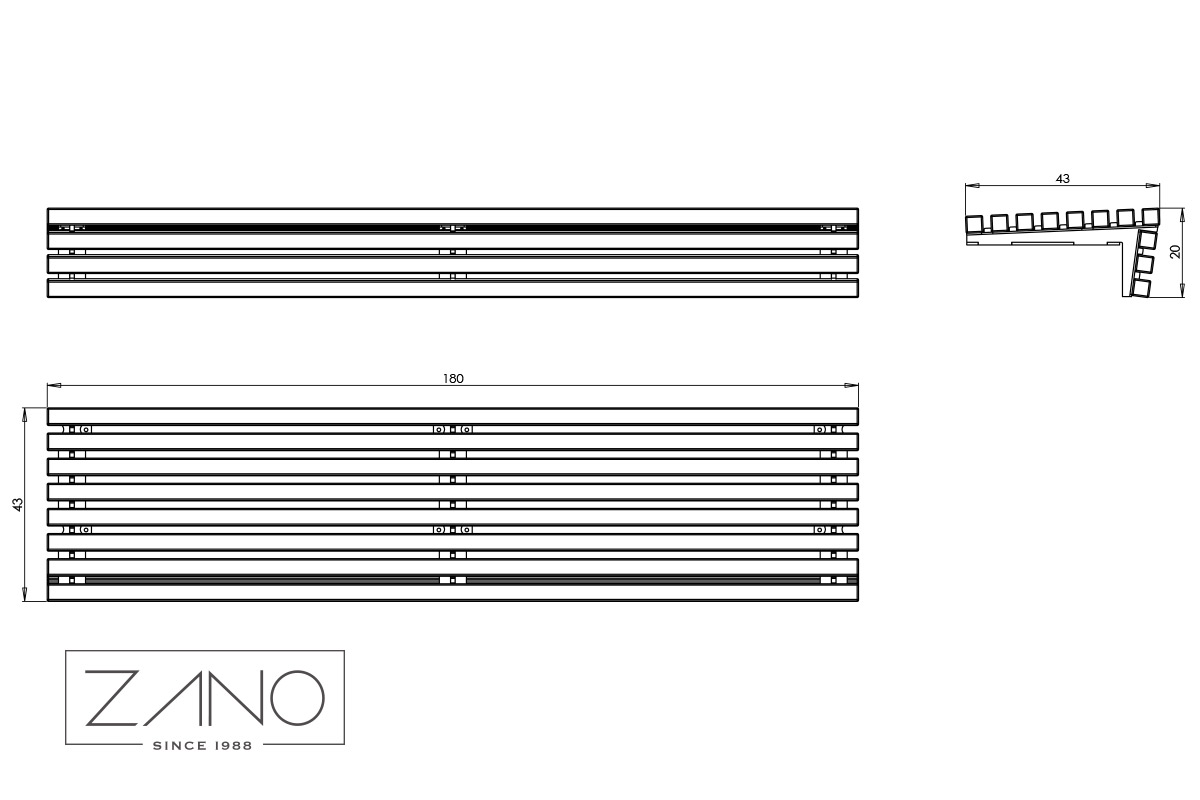 Pozycja przedmiaru 317 – Ławka drewniana mocowana do murku z oparciem, dotyczy: zgodnie z kosztorysem 3 szt. zamontowanych na stałe ławek, zgodnie z zaleceniami producenta. Projektuje się ławki o metalowych elementach nośnych i siedziskach drewnianych (drewno liściaste barwione). Wszystkie elementy drewniane muszą być impregnowane i zabezpieczone powierzchniowo środkami nietoksycznymi. Wszystkie elementy metalowe będą malowane na kolor czarny mat. Elementy małej architektury są elementami typowymi w jednym systemie modułowym z pozostałymi elementami m.in. donicami, murkami, koszami na śmieci. Poniżej zamieszczamy rysunek poglądowy. Szczegółowy wybór zostanie dokonany po przedstawieniu propozycji przez GW na etapie realizacji.Pozycja przedmiaru 318 – Kosze na śmieci, dotyczy: zgodnie z kosztorysem 4 szt., wykonany ze stali nierdzewnej z wykończony drewnem. Pojemność około 50 l, przykładowe wym. 30 x 40 x 100 cm, z pokrywą. W tym jeden kosz przeznaczony do segregowania śmieci (min.3 pojemniki, estetycznie dopasowany do pozostałych koszy). Poniżej zamieszczamy rysunek poglądowy. Szczegółowy wybór zostanie dokonany po przedstawieniu propozycji przez GW na etapie realizacji.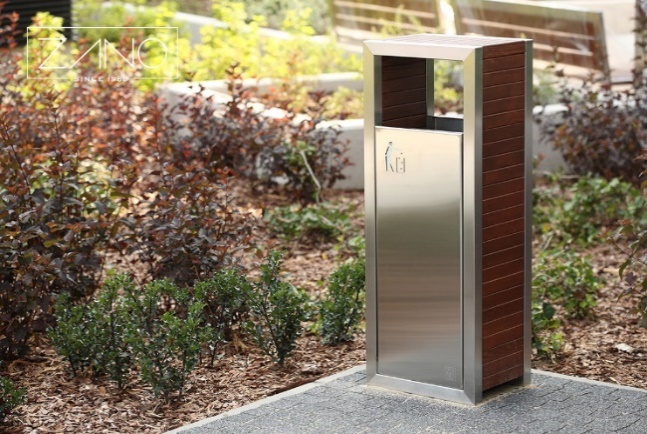 Pozycja przedmiaru 319 – Uchwyty na rowery, dotyczy: zgodnie z kosztorysem 1 szt. umożliwiającą podpięcie kilku rowerów (należy uwzględnić min. 3 segmenty do podpięcia rowerów), wykonany ze stali pomalowanej na kolor czarny mat. Poniżej zamieszczamy rysunek poglądowy.  Szczegółowy wybór zostanie dokonany po przedstawieniu propozycji przez GW na etapie realizacji.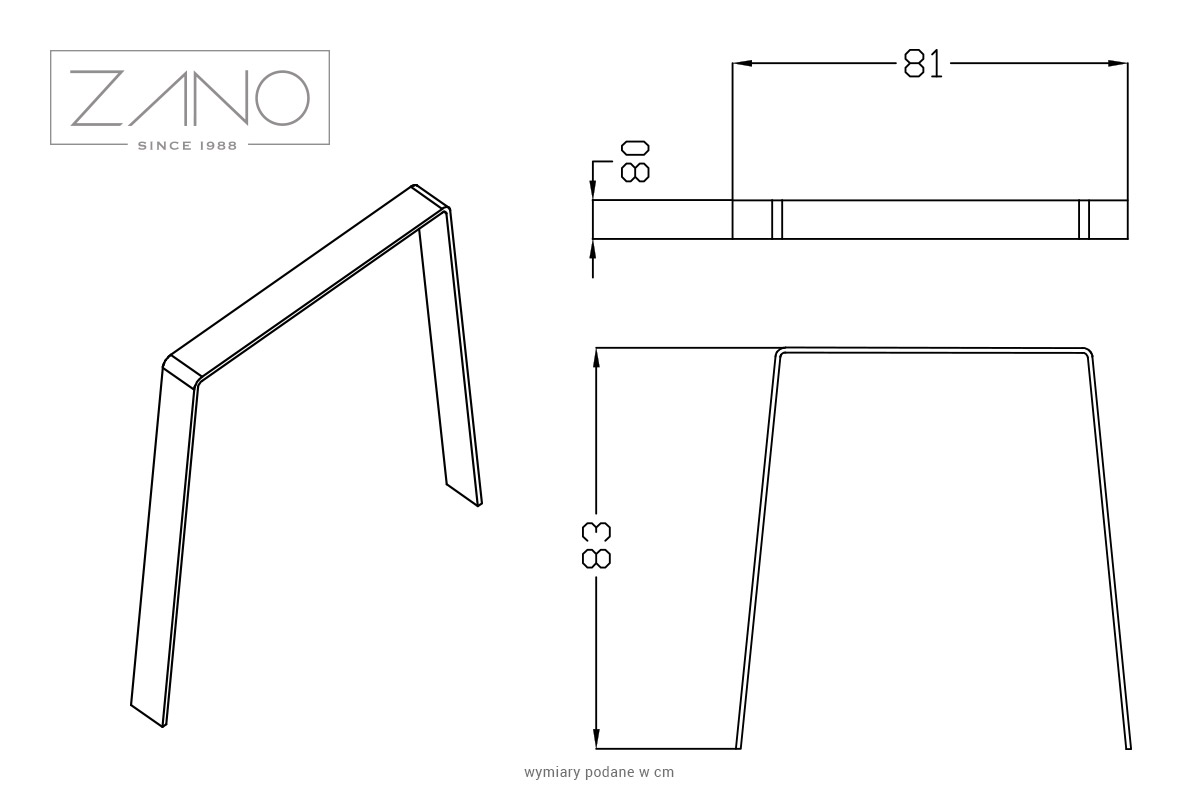 Pozycja przedmiaru 320 – Tablica informacyjna, dotyczy: zgodnie z kosztorysem 1 szt. i projektem tablicy informacyjnej.Pozycja przedmiaru 321 – Ekspozytory zewnętrzne na wystawy czasowe, dotyczy: zgodnie z kosztorysem 8 szt. Projektowane rozwiązanie lub podobne jakie należy przyjąć dla ekspozytorów:System aluminiowy anodowany z możliwością dowolnego układu, podziału lub łączenia, możliwość prezentacji jednostronnej lub dwustronnej, możliwość prezentacji zewnętrznej oraz ewentualnie wewnętrznej, system odporny na ciężkie warunki atmosferyczne oraz porywczy wiatr, cały system ma być mobilny i łatwy do składania. System pod 8 plansz stojących w układzie połączonym po 4 sztuki w jednym ciągu tj. 10 pionowych profili, 10 podstaw betonowych, dwa komplety po 16 poprzeczek (jeden na  szer. 70 cm oraz drugi na szer.  100 cm; wysokość dowolnie regulowana), niezbędne zamki, uszczelki itp.Szczegółowy wybór zostanie dokonany po przedstawieniu propozycji przez GW na etapie realizacji.Pozycja przedmiaru 322 – Donice z betonu architektonicznego, dotyczy: zgodnie z kosztorysem 1 kpl. w tym donicy zlokalizowanej przy głównym wejściu od strony ulicy, należy uwzględnić donice nietypowa dostosowaną do przestrzeni oraz mniejsze donice uzupełniające przestrzeni ogrodu zgodnie z projektem Zagospodarowania Terenu i Zieleni. Wymiary należy sprawdzić na placu budowy. Szczegółowy wybór zostanie dokonany po przedstawieniu propozycji przez GW na etapie realizacji.Pozycja przedmiaru 323 – Trejaż z zieleni, dotyczy: zgodnie z kosztorysem 25 m bieżących ażurowej stalowej konstrukcji złożonej z zabetonowanych w ziemi słupków 60x60 mm z rozpiętymi linkami stalowymi na śrubach rzymskich, umożliwiającej pięcie się roślinności zgodnie z projektem Zagospodarowania Terenu oraz zieleni. Trejaż zlokalizowany jest od strony południowej. Szczegółowy wybór zostanie dokonany po przedstawieniu propozycji przez GW na etapie realizacji.UWAGA OGÓLNA DO CAŁEGO ZAKRESU DOT. MAŁEJ ARCH.:Wszystkie szczegółowe wymiary należy zweryfikować na budowie.Należy uwzględnić możliwość zastosowania gotowych na rynku systemów umożliwiających integrację małej architektury: ławek, donic, koszy na śmieci etc. w dowolnie ukształtowane układy używając gotowych systemów. Poniżej zamieszczamy rysunek poglądowy.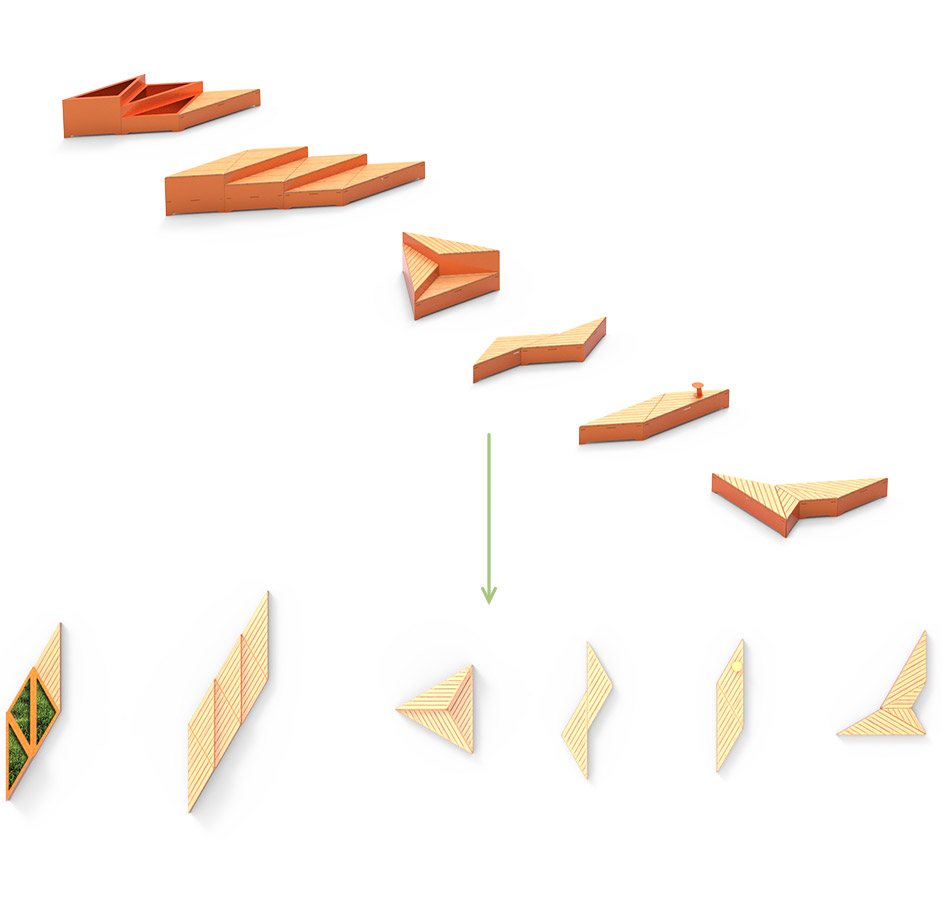 Pozycja przedmiaru 315 – Remont ogrodzenia od strony sąsiadów, dotyczy: zgodnie z kosztorysem 24 m bieżących remontu ogrodzenia polegającego na renowacji paneli istniejących m.in. oczyszczeniu z rdzy i pomalowaniu elementów metalowych dobrze zachowanych, spoinowaniu fug w miejscach ubytków w podmurówce kamiennej. Wykonawca będzie mógł wykorzystać elementy z dotychczasowego ogrodzenia w nowym, o ile będzie w stanie zapewnić identyczny wygląd elementów ze starego i nowego ogrodzenia. Szczegółowy wybór rozwiązania zostanie dokonany po przedstawieniu propozycji przez GW na etapie realizacji.UWAGA: W ramach kosztów pozycji dot. remontu ogrodzenia należy uwzględnić geodezyjne wyznaczenie granic oraz przeprowadzenie rozgraniczenia granic.Brama przesuwna oraz furtka wejściowa zostały ujęty na rysunkach ZT OPO 3 2 oraz ZT OPO 3 3, które ukazują niezbędne detale ich wykonania oraz parametry. Zgodnie z dokumentacją wykonawca jest zobowiązany przedłożyć Zamawiającemu rysunki warsztatowe przed realizacją elementów. Należy uwzględnić montaż wkładki z systemu jednego klucza (Master Key) lub propozycje rozwiązania zamiennego jeśli technologicznie będzie to nie możliwe. Szczegółowy wybór rozwiązania zostanie dokonany po przedstawieniu propozycji przez GW na etapie realizacji.Pozycja przedmiaru 311 – Zieleń.  Projekt zieleni został wykonany przez pracownię projektową Greentec Studio Wojciech Bobek, które stanowią część dokumentacji projektowej będącej załącznikiem do SIWZ (dokumentacja projektu budowlanego, zagospodarowanie terenu, projekt zieleni zawiera opis oraz rysunki). Zakres robót oraz elementy zieleni wynikających z tych projektów wchodzi w zakres niniejszego zamówienia i powinien zostać wyceniony w ofercie. Pielęgnacja zieleni po zakończeniu inwestycji leży po stronie Zamawiającego. Generalny Wykonawca jest jedynie zobowiązany do przygotowania wytycznych i zaleceń dotyczących pielęgnacji zrealizowanej zieleni oraz w ramach gwarancji do wymiany roślin, które się nie przyjmą, uschną w trakcie trwania okresu gwarancyjnego.Zamawiający wyjaśnia, że przedmiary robót zostały zamieszczone jako materiał pomocniczy, który każdy z Wykonawców może, wykorzystać do wyceny robót. Wykonawcę obowiązują zapisy projektu budowlanego, projektu wykonawczego i specyfikacji technicznych wykonania i odbioru robót budowlanych – zgodnie z przyjętą hierarchią ważności. Jeżeli Wykonawca uzna za zasadne uzupełnienie przedmiaru o dodatkowe pozycje, to może je dopisać na końcu kosztorysu w dziale "Roboty dodatkowe konieczne do wykonania, a nie ujęte powyżej".Ewentualne rozbieżności pomiędzy przedmiarami robót a projektem Wykonawca powinien uwzględnić w kalkulacji  oferty - tj. w cenie ryczałtowej.Wynagrodzenie łączne brutto wykazane w przedmiarze nie może być wyższe niż złożone w ofercie. Zamawiający wymaga, aby cenę oferty wyliczyć z dokładnością do dwóch miejsc po przecinku. (Wykonawca nie może samodzielnie wprowadzić zmian do przedmiaru oraz nie może pominąć żadnej pozycji w przedmiarze). Jeżeli Wykonawca uzna za zasadne uzupełnienie przedmiaru o dodatkowe pozycje, to może je dopisać na końcu kosztorysu w dziale "Roboty dodatkowe konieczne do wykonania, a nie ujęte powyżej". Ewentualne rozbieżności pomiędzy przedmiarami robót a projektem Wykonawca powinien uwzględnić w kalkulacji  oferty - tj. w cenie ryczałtowej. Wykonawca musi sporządzić przedmiar pomocniczy (kosztorys ofertowy) ściśle według kolejności i numeracji pozycji wyszczególnionych w Przedmiarze robót oraz zawrzeć wszystkie pozycje przedmiarowe (co za tym idzie nie może dodawać ani usuwać pozycji bez zgody Zamawiającego).W związku z powyższym, m.in:- w poz. Przedmiaru 291 – 295 proszę przyjąć warstwy podbudowy pod kostkę zgodnie z przedmiarem.Istniejące schody wejściowe mają być wykonane zgodnie z projektem. Jeżeli Wykonawca uzna za zasadne uzupełnienie przedmiaru o dodatkowe pozycje, to może je zsumować i dopisać na końcu kosztorysu jako jedną pozycję "Roboty dodatkowe konieczne do wykonania a nie ujęte powyżej". Ewentualne rozbieżności pomiędzy przedmiarami robót a projektem Wykonawca powinien uwzględnić w kalkulacji  oferty - tj. w cenie ryczałtowej.Popiersie Kornela Makuszyńskiego znajdujące się na zewnątrz budynku pozostaje bez zmian. Należy uwzględnić zabezpieczenie tego popiersia na czas prowadzenia prac budowlanych tak aby zapobiec uszkodzeniom, zabrudzeniom, a po zakończonych pracach oczyszczać i umyć cały pomnik. Jeśli w czasie prac budowlanych popiersie uległoby uszkodzeniu, Generalny Wykonawca zobowiązany jest do naprawy uszkodzeń na własny koszt.Pozycja przedmiaru 208 – wycieraczka systemowa – 1 komplet, dotyczy: kompletu wszystkich wycieraczek systemowych przed wejściami do budynku zgodnie z projektem, tj. 3 szt., w tej pozycji należy uwzględnić wszystkie koszy związane również z ich dostawa oraz montażem. Zgodnie z projektem wykonawczym, branża architektura rys.  F-02A.  Wycieraczka zwijalna o konstrukcji otwartej, dopasowana swoim kształtem i wymiarami do wcześniej przygotowanego wpustu. Elementami czyszczącymi są wkłady gumowe oraz szczotkowe w aluminiowych proﬁlach nośnych. Wkłady gumowe i szczotkowe o dużej odporności na ścieranie, wygniatanie i gnicie. Proﬁle aluminiowe połączone ze sobą przy pomocy stalowych lin nierdzewnych i gumowych dystansów. Wycieraczka ma posiadać dużą pojemność na brud oraz możliwością regulacji i dopasowania. Dobrany system ma posiadać zabezpieczające zaślepki na końcach proﬁli zabezpieczając wkłady czyszczące oraz proﬁle aluminiowe przed przyśpieszonym zużyciem. Szczegółowy wybór zostanie dokonany po przedstawieniu propozycji przez GW na etapie realizacji.Pozycja przedmiaru 167 – montaż oraz dostawa podnośnika platformowego dla niepełnosprawnych:- zgodnie z ustawą PZP nie może wskazać nazw konkretnych modeli oraz nazw producenta;- w zakresie projektowanego podnośnika wszystkie stosowane materiały i wyroby muszą być zgodne z zaprojektowanymi w projekcie;- Zamawiający zaleca producentów umożliwiających serwisowe w Zakopanem 24h na dobę;- dźwig powinien być zamontowany przez specjalistyczną firmę;- wszystkie szczegółowe wymiary należy zweryfikować na budowie;- projektowany podnośnik będzie opuszczany poniżej poziomu terentu/ gruntu, rozwiązanie zostało przedstawione w projekcie budowlanym branży konstrukcyjnej rys.  SO_01 i SO_02, jednak przyjęcie szczegółowego rozwiązania jest ściśle związany z przyjęciem konkretnego modelu, dlatego należy przewidzieć skoordynowanie ewentualnych zmian na etapie realizacji;- orientacyjne parametry dla podnośnika platformowego dla niepełnosprawnych m.in: - podnośnik przeznaczony do montażu na zewnątrz budynku;- wymiary platformy : 1400x1000 mm;- wjazd-wyjazd na pod kątem - kąt 90st.; - wysokość podnoszenia - wg potrzeb (do 100cm);- udźwig 250 kg - 315 kg;- prędkość jazdy max 0,15 m/s;- zasilanie urządzenia - AC 230V 50-60 Hz;- przywołanie platformy na przystankach pojedyncze (górne, dolne) lub podwójne (górne, dolne);- awaryjna praca urządzenia [góra, dół] w razie braku prądu sieciowego 230V (awaryjne opuszczanie platformy oraz awaryjne podnoszenie platformy); - malowanie podnośnika farbą poliuretanową metodą natryskową [czarny mat] lub inne;- wykonany wg. obecnie obowiązujących norm oraz  posiada certyfikat CE.W pozycji należy uwzględnić wycenę dzwonka lub innego systemu w pozycji dolnej i górnej sygnalizującego (przywołanie personelu do uruchomienia podnośnika). System ten powinien być zintegrowany z systemem domofonowym, np. poprzez dodanie panelów wywołania.Szczegółowy wybór zostanie dokonany po przedstawieniu propozycji przez GW na etapie realizacji, jednak Zamawiający podkreśla, że należy przyjąć rozwiązanie o wysokich walorach estetycznych oraz technologicznych. Jeśli inne konieczne prace w tym zakresie nie zostały ujęte w innych pozycjach kosztorysowych należy te koszty uwzględnić w tej pozycji.Szczegółowy wybór zostanie dokonany po przedstawieniu propozycji przez GW na etapie realizacji.Pozycja przedmiaru 166 - Winda osobowa wewnętrzna, informacje uzupełniające:Zamawiający zgodnie z ustawą PZP nie może wskazać nazw konkretnych modeli oraz nazw producenta. W zakresie projektowanej windy wszystkie stosowane materiały i wyroby muszą być zgodne z projektem oraz przepisami prawa. Po wykonaniu wszystkich robót związanych z szybem i łącznikiem należy zamontować windę. Dźwig powinien być zamontowany przez specjalistyczną firmę. Zamawiający zaleca producentów umożliwiających serwisowanie w Zakopanem 24h na dobę. Wszystkie szczegółowe wymiary do zweryfikowania na budowie.Orientacyjne parametry dla windy m.in.:- dźwig: osobowy, elektryczny (1 sztuka);- wymiary: winda musi być przystosowana do przewozu osób niepełnosprawnych poruszających się na wózku inwalidzkim  stąd konieczny, minimalny wewnętrzny wymiar kabiny to 1100 mm x 1400 mm;- udźwig: 825kg;- ilość przystanków: 4 [poziomy (-1,4, +1,4 (parter); +4,4; +7,4)], wysokość podnoszenia wg. projektu 8,8m;- ilość dojść: 4;- prędkość dźwigu: 1 m/s;- wysokość podnoszenia: 4,98m;- drzwi kabinowe: automatyczne teleskopowe 2AT – 2 sztuki, automatyczne centralne 2AC-1sztuka, o wymiarach 900x2000mm. Wykonanie: przeszklone szkłem bezpiecznym w ramie ze stali nierdzewnej – satyna, wyposażone w fotokomórkę;- drzwi szybowe: automatyczne teleskopowe 2AT-3 sztuki; automatyczne centralne 2AC-1sztuka, o wymiarach 900x2000mm, wykonanie: przeszklone szkłem bezpiecznym w ramie ze stali nierdzewnej – satyna;- kabina dźwigu: metalowa, przelotowa o wymiarach zewnętrznych 1100x1400mm, wykonanie: kabina wykonana ze stali nierdzewnej – satyna, jedna ściana przeszklona szkłem bezpiecznym, wyposażenie:	panel dyspozycji – (antywandal) z piętro wskazywaczem cyfrowym;- oświetlenie – halogenowe wielopunktowe, oświetlenie awaryjne (min. 2 godz.); - inne: gong, podłoga wyłożona wykładziną przeciwpoślizgową niepalną (kolor do uzgodnienia), lustro, wentylator, poręcz ze stali chromowanej, interkom (kabina maszynownia – portiernia), system informacji głosowej informującej o piętrach;- piętro-wskazywacz: na przystanku podstawowym;- kasety wezwań: stal nierdzewna – satyna (antywandal) z zintegrowanym piętro-wskazywaczem;- napęd hydrauliczny regulowany;- sterowanie: mikroprocesowe, zbiorczość w dół, z możliwością  programowania różnych funkcji eksploatacyjnych (zapis usterek w pamięci mikroprocesora ) i funkcji specjalnych (np. zjazd specjalny na wypadek pożaru);- szyb:	 konstrukcja samonośna spawana, przeszklona szkłem bezpiecznym o wymiarach wewnętrznych:1935x1910mm, szyb żelbetowy, zgodnie z projektem (szczegóły konstrukcji  w części konstrukcyjnej proj. wykonawczego);-  szyb wraz z windą zgodnie z projektem przewidziano jako nieprzelotowy;- Podszybie:	 1400mm;- Nadszybie:	3400mm;- maszynownia obok szybu (w piwnicy), kanał montażowy odkrywany 200x150mm łączący maszynownie z szybem;- wentylacja: grawitacyjna nawiewno-wywiewna maszynowni i wywiewna szybu;- sterowanie: napęd regulowany (płynną regulację prędkości) uzyskujemy poprzez otwieranie i przymykanie zaworów hydraulicznych w sposób płynny dający w efekcie ciągłą i płynną regulację prędkości w całym zakresie jazdy;Dodatkowo:- sterowanie mikroprocesorowe zbiorcze w jednym kierunku,- wyświetlacze przystankowe na wszystkich przystankach,- zjazd awaryjny do najbliższego przystanku;- zjazd pożarowy do przystanku podstawowego;- panel sterowania windy dostosowany do potrzeb osób z niepełnosprawnością wzroku i słuch (komunikaty dźwiękowe i wizualne).Zabawki sensoryczne – ujęte na projekcie zagospodarowania terenu nie wchodzą w zakres zamówienia.Pozycja przedmiaru 205 - System Master KEY, należy przyjąć 0. Wszystkie elementy systemu zostały ujęte w rozdziale Kontrola dostępu, system zarządzania kluczami pozycje  603 – 610.Poz. 605 - 1 depozytor (min. 20 kluczy);Poz. 606 - 19 wkładek (w zależności od potrzeby wym. dostosowane do konkretnych drzwi);Poz. 607 - 60 zamków do gablot;Poz. 608 – 4 szt. zamek nawierzchniowy (np. typu rimlock, jeśli będzie możliwość technologiczna oraz zgoda konserwatorska, montażu w danych drzwiach wkładek to należy przewidzieć zamianę na wkładki);Poz. 609 - 11 kłódek (wymiary dostosowane do konkretnych elementów, w tym możliwość zamiany dla 2 szt. na wkładki (brama i bramka));Poz. 610 - 10 szt. kluczy systemowych zaprogramowanych zgodnie z wytycznymi Zamawiającego- należy przewidzieć możliwości otwarcia wszystkich drzwi jednym kluczem (dostępy nadawane indywidualne dla danego pracowania w zależności od potrzeb).System powinien być elastyczny i kompatybilny z innymi systemami zamontowanymi w Muzeum.Wybór wykończenia zamknięć zostanie wybrany przez Inwestora po przedstawieniu konkretnych propozycji przez Wykonawcę na etapie realizacji.Zamawiający zgodnie z ustawą PZP nie może wskazać nazw konkretnych modeli oraz nazw producenta. Szczegółowy wybór zostanie dokonany po przedstawieniu propozycji przez GW na etapie realizacji.Pozycja przedmiaru 301 – wykonanie murku oporowego, gr. 40 cm z betonu architektonicznego długości ok. 48 m i wys.1,6 m. Zamawiający zwraca uwagę, że pozycja obejmuje murek oporowy zaprojektowany przy podnośniku oraz schodach od strony wschodniej oraz murki pod ławki (mała architektura), zgodnie z projektem zagospodarowania terenu (rys.ZT-1). Szczegółowe rysunki znajdują się w branży konstrukcyjnej, rys. SO_01 i SO_02.Piece kaflowe znajdujące się w budynku są do zachowania w przestrzeniach ekspozycyjnych na I piętrze (ekspozycja – mieszkanie Makuszyńskiego) pozostałe piece przewidziano do rozbiórki. Piece, które zostaną zachowane maja zachować funkcję użytkową. Szczegółowe decyzję zostaną podjęte na etapie realizacji.UWAGA: należy przewidzieć zainstalowanie nowych grzałek elektryczne wraz z instalacją elektryczną).Węzeł cieplny -  po stronie Wykonawcy leży zakup wymiennika z oprzyrządowaniem koniecznym do podłączenia instalacji budynku do przyłącza i modułu przyłączeniowego wykonanego przez dostawcę ciepła, tj. Geotermię Podhalańską oraz podłączenie i uruchomienie dostawy ciepła.- Poz. przedmiaru 330 - węzeł cieplny wraz z oprzyrządowaniem, dotyczy: zakupu, dostawę i montaż całego węzła cieplnego wraz z całym potrzebnym oprzyrządowaniem, zainstalowanego zgodnie ze sztuką umożliwiając podłączenie ze strony dostawcy ciepła.  Moc węzła należy przyjąć zgodnie z projektem i opisem projektu, branża sanitarna – rozdział Instalacja Grzewcza. Węzeł cieplny dwufunkcyjny o mocy 60 kW wyposażony w wymiennik płytowy zasilany w medium grzewcze z miejskiej sieci ciepłowniczej – PEC Geotermia Podhalańska. - Poz. przedmiaru 659 – wykonanie przyłącza do sieci ciepłowniczej, dotyczy czynności związanych z podłączeniem i uruchomieniem dostawy ciepła, w tym jednorazowej opłaty jeśli takie będą wymagane przez dostawcę ciepła związane z uruchomieniem instalacji oraz ścisłą współpracę z dostawcą ciepła.Ze względu na zmiany technologiczne obowiązujących modeli urządzeń, aktualne urządzenia zostaną dobrane na etapie realizacji w uzgodnieniu z dostawcą ciepła.Zamawiający z załączniku nr 1 przesyła również Warunki przyłączenia do sieci ciepłowniczej PEC Geotermia Podhalańska S.A. Stolarka – zakres oraz szczegółowy opis został ujęty w projekcie wykonawczym, branża architektoniczna, zestawienie stolarki. Ewentualne szczegółowe decyzje w zakresie prac renowacyjnych zostaną podjęte na etapie realizacji w zależności od stanu zachowania stolarki okien i drzwi. W przypadku wynikającym z przepisów lub dokumentacji o konieczności spełnienia wymagań dotyczących odporności na włamanie lub wymagań p.poż. Zamawiający dopuszcza możliwość wykonania stolarki jako nowej na wzór istniejącej z zachowaniem podziałów i kolorystyki. Należy uwzględnić również możliwość wykorzystanie elementów z istniejącej stolarki w celu uzyskania pożądanego efektu estetycznego (naklejane stare elementy na nowe, itp.).Uwaga: Należy uwzględnić przy całej stolarce zewnętrznej (nowej) uwzględnienie montażu szyb o parametrach podanych z projektu oraz posiadających filtry UV. W przypadku zachowania starych szyb przy renowacji starej stolarki dopuszcza się zastosowanie specjalnych foli z filtrem UV. Szczegółowe decyzję zostaną podjęte na etapie realizacji.Ewentualne rozbieżności między projektem budowlanym, a projektem wykonawczym branży konstrukcyjnej: - zewnętrzna ścianka dociskowa ścian fundamentowych – wykonać zgodnie z proj. budowlanym;- izolacje i warstwy wykończeniowe – zgodnie z projektem architektonicznym i konstrukcyjnym;- wzmocnienie elementów konstrukcji – zgodnie z projektem wykonawczym.Kraty w otworach okiennych – istniejące kraty podlegają demontażowi. Należy jednak uwzględnić, że zgodnie z projektem stolarka musi spełniać parametry antywłamaniowości.Projekt wnętrz – wchodzi w zakres zamówienia i należy uwzględnić jego elementy w cenie oferty, w tym projekt stref wejściowej oraz toalet, m.in.: okładziny ściennej panelem drewnianymi, wykonanie grafik i napisów ściennych, wykonanie sufitu podwieszanego.Pozycja przedmiaru 599 - Rejestracja wilgotności powietrza i temperatury – Instalowanie pojedynczych urządzeń sterujących, w zestawie: rejestrator, dotyczy: dostawę 10 szt. rejestratorów. System powinien być elastyczny i kompatybilny z innymi systemami zamontowanymi w Muzeum. Zamawiający zgodnie z ustawą PZP nie może wskazać nazw konkretnych modeli oraz nazw producenta. Szczegółowy wybór zostanie dokonany po przedstawieniu propozycji przez GW na etapie realizacji.Mobilny nawilżacz/ osuszacz powietrza- Pozycja przedmiaru 393, (piwnica), dotyczy: * 2 szt. nawilżaczy mobilnych (parametry: zasada parowania na zimno, wbudowany czujnik wilgotności, w pełni elektroniczne sterowanie, możliwość regulacji stopnia nadmuchu z możliwością pełnej automatyzacji, wydajność parowania min. 55 litrów na dobę, możliwość regulacji względem wilgotności powietrza (wbudowany higrostat), wbudowany filtr powietrza, pojemność zbiornika na wodę min. 32 l, maksymalny stopień hałasu do 45 dB z odległości około 1 m);* 2 szt. osuszacz mobilnych (parametry: dedykowany dla powierzchni do 90 m2, z wyświetlaczem cyfrowym, z higrostatem i higrometrem, z filtrem powietrza hepa, osuszanie w trybie ciągłym, moc osuszania min. 25 l/24h, min. ilość powietrza osuszonego 160 m3/h, pojemnik na wodę min. 5l, maksymalny stopień hałasu do 50 dB z odległości około 1 m, możliwość sterowania hydrostatycznego i programowego, syg. Napełnienie zbiornika z automatycznym wyłącznikiem zabezpieczającym przed przelaniem );- Pozycja przedmiaru 412 (1 piętro), dotyczy: * 4 szt. nawilżaczy mobilnych (parametry: zasada parowania na zimno, wbudowany czujnik wilgotności, w pełni elektroniczne sterowanie, możliwość regulacji stopnia nadmuchu z możliwością pełnej automatyzacji, wydajność parowania min. 20 litrów na dobę, możliwość regulacji względem wilgotności powietrza (wbudowany higrostat), wbudowany filtr powietrza, pojemność zbiornika na wodę min. 10 l, maksymalny stopień hałasu do 45 dB z odległości około 1 m, urządzenie dedykowane do pom. O pow. Min. 50 m2);* 4 szt. osuszacz mobilnych (parametry: j.w.)- Pozycja przedmiaru 424, (2 piętro), dotyczy: dostawę:* 3 szt. nawilżacz mobilny (parametry: zasada parowania na zimno, wbudowany czujnik wilgotności, w pełni elektroniczne sterowanie, możliwość regulacji stopnia nadmuchu z możliwością pełnej automatyzacji, wydajność parowania min. 25 litrów na dobę, możliwość regulacji względem wilgotności powietrza (wbudowany higrostat), wbudowany filtr powietrza, pojemność zbiornika na wodę min. 25 l, maksymalny stopień hałasu do 45 dB z odległości około 1 m);* 3 szt. osuszacz mobilnych (parametry: j.w.)Wszystkie urządzenia powinien być elastyczne pod kątem rozwiązań technicznych i kompatybilne z innymi systemami zamontowanymi w Muzeum. Zamawiający zgodnie z ustawą PZP nie może wskazać nazw konkretnych modeli oraz nazw producenta. Szczegółowy wybór zostanie dokonany po przedstawieniu propozycji przez GW na etapie realizacji, jednak Zamawiający podkreśla, że należy przyjąć rozwiązanie o wysokich walorach estetycznych oraz technologicznych. Poz. Przedmiaru 204 – wyposażenie łazienek, dotyczy: 3 kompletów do 3 zaprojektowanych sanitariatów zgodnie z projektami wnętrz. W skład 1 kpl. należy uwzględnić, m.in.: pojemnik na papier toaletowy, podajnik na ręczniki papierowe, podajnik na mydło, kosz na śmieci, mały kosz na środki higieniczne, szczotka do wc, pojedyncze wieszaki 3 szt, suszarka elektryczna do rąk.Wszystkie elementy m.in. obudowa ze stali nierdzewnej matowej, niewidoczne zawiasy, boki spawane i szlifowane, urządzenia zabezpieczone zamkami. Suszarka, m.in. automatycznie uruchamiająca się na czujnik zbliżeniowy, możliwość wyłączenia grzałki, moc silnika min. 400 W.Wszystkie urządzenia powinien być kompatybilne z innymi systemami zamontowanymi w Muzeum. Zamawiający zgodnie z ustawą PZP nie może wskazać nazw konkretnych modeli oraz nazw producenta. Szczegółowy wybór zostanie dokonany po przedstawieniu propozycji przez GW na etapie realizacji, jednak Zamawiający podkreśla, że należy przyjąć rozwiązanie o wysokich walorach estetycznych oraz technologicznych. Szczegółowy wybór zostanie dokonany po przedstawieniu propozycji przez GW na etapie realizacji.Instalacja domofonowa i instalacja dzwonkowaW zakresie należy uwzględnić wycenę domofonu zintegrowanego z systemem dzwonka (m.in. przy podnośniku dla niepełnosprawnego), np. poprzez dodanie panelów wywołania lub innego systemu w pozycji dolnej i górnej sygnalizującego (przywołanie personelu do uruchomienia podnośnika) wraz z całym osprzętem i instalacja umożliwiającą ich optymalne działanie.Systemy te powinien być ze sobą zintegrowane, należy uwzględnić dobór systemu składającego się z modułów, należy uwzględnić typ video – domofonu z możliwością co najmniej 1 mobilnej słuchawki oraz systemu otwierania drzwi po wpisaniu kodu. Poniżej przedstawiamy schemat dobranych modułów:1 główne wejście – do 3 modułów (w tym: panel główny na jeden przycisk z kamerą (podstawowy), panel z klawiaturą lub zamiennie z czytnikiem kart);2 wejście boczne winda – do 3 modułów (w tym: panel główny na jeden przycisk z kamerą (podstawowy), panel z klawiaturą lub zamiennie z czytnikiem kart);moduł przy podnośniku dla niepełnosprawnego – 1 moduł (jeden przycisk z kamerką) oraz 2 moduł pozycja górna.Panele wywołania (odbiorniki) 3 szt. (piwnica biuro, parter recepcja, piętro pom. Social.) w tym jedna słuchawka mobilna (bezprzewodowa).Szczegółowy wybór zostanie dokonany po przedstawieniu propozycji przez GW na etapie realizacji, jednak Zamawiający podkreśla, że należy przyjąć rozwiązanie o wysokich walorach estetycznych oraz technologicznych. Jeśli inne konieczne prace w tym zakresie nie zostały ujęte w innych pozycjach kosztorysowych należy te koszty uwzględnić w tej pozycji.Szczegółowy wybór zostanie dokonany po przedstawieniu propozycji przez GW na etapie realizacji.Aktualizacja doboru poszczególnych parametrów urządzeń oraz rozwiązań, w związku z szybkimi zmianami technologicznymi należy uwzględnić w doborze wszystkich urządzeń i rozwiązań optymalne rozwiązania aktualnie możliwe do zakupu i zastosowania. W tym m.in. parametry paneli fotowoltaicznych, parametrów kamer i czujek, sprzętu komputerowego, czujek wilgotności, urządzeń IT, etc.Załączniki:Pozwolenia, decyzje, ekspertyzy, etc. Projekt budowlany (PB)Projekt wykonawczy (PW)Projekt Wykonawczy – STWiORBPrzedmiar robót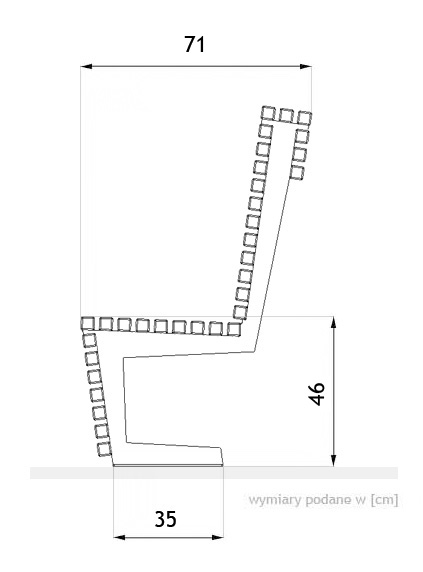 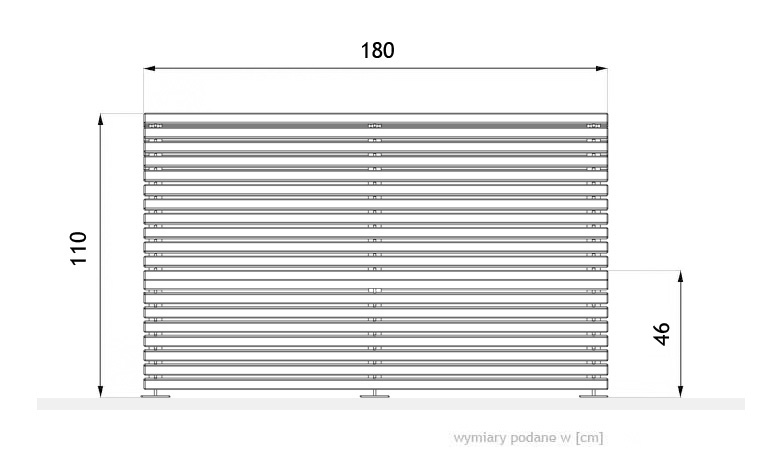 